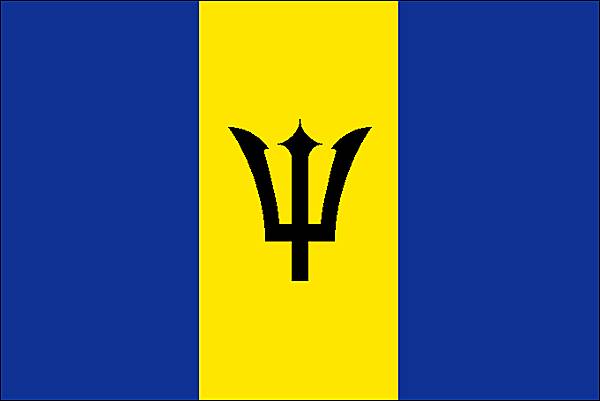 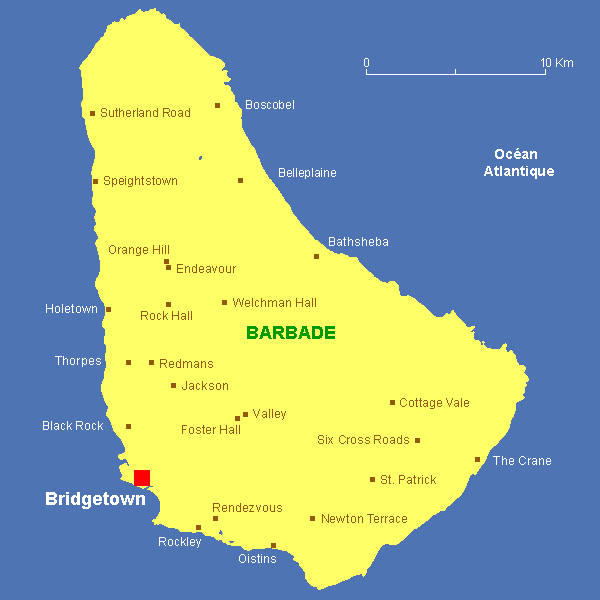 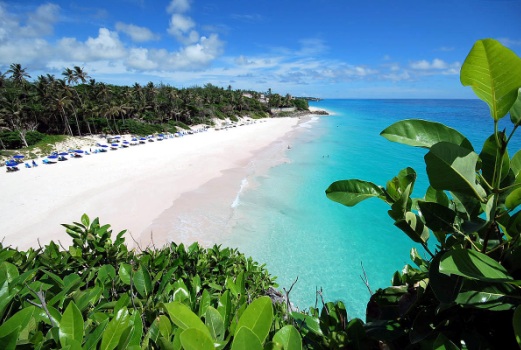 BarbadeBarbadeannéesnombre d'élèves199911212000126920011457200217542003183020042052200519612006143220071440200810592009125120108492011614